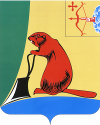 АДМИНИСТРАЦИЯ ТУЖИНСКОГО МУНИЦИПАЛЬНОГО РАЙОНА КИРОВСКОЙ ОБЛАСТИАДМИНИСТРАЦИЯ ТУЖИНСКОГО МУНИЦИПАЛЬНОГО РАЙОНА КИРОВСКОЙ ОБЛАСТИАДМИНИСТРАЦИЯ ТУЖИНСКОГО МУНИЦИПАЛЬНОГО РАЙОНА КИРОВСКОЙ ОБЛАСТИАДМИНИСТРАЦИЯ ТУЖИНСКОГО МУНИЦИПАЛЬНОГО РАЙОНА КИРОВСКОЙ ОБЛАСТИАДМИНИСТРАЦИЯ ТУЖИНСКОГО МУНИЦИПАЛЬНОГО РАЙОНА КИРОВСКОЙ ОБЛАСТИПОСТАНОВЛЕНИЕПОСТАНОВЛЕНИЕПОСТАНОВЛЕНИЕПОСТАНОВЛЕНИЕПОСТАНОВЛЕНИЕ01.09.2017№123пгт Тужапгт Тужапгт ТужаО внесении изменения в постановление администрации Тужинского муниципального района от 20.04.2017 № 123О внесении изменения в постановление администрации Тужинского муниципального района от 20.04.2017 № 123О внесении изменения в постановление администрации Тужинского муниципального района от 20.04.2017 № 123О внесении изменения в постановление администрации Тужинского муниципального района от 20.04.2017 № 123О внесении изменения в постановление администрации Тужинского муниципального района от 20.04.2017 № 123В связи с кадровыми изменениями администрация Тужинского муниципального района ПОСТАНОВЛЯЕТ:1. Внести в постановление администрации Тужинского муниципального района от 20.04.2017 № 123 «О комиссии по предупреждению и ликвидации чрезвычайных ситуаций и обеспечению пожарной безопасности Тужинского муниципального района» следующее изменение:Исключить из состава комиссии Касьянову Татьяну Александровну, заведующую Тужинской УВЛ КОГБУ «Яранская межрай СББЖ».2. Опубликовать настоящее постановление в бюллетене муниципальных нормативных правовых актов органов местного самоуправления Тужинского муниципального района Кировской области.В связи с кадровыми изменениями администрация Тужинского муниципального района ПОСТАНОВЛЯЕТ:1. Внести в постановление администрации Тужинского муниципального района от 20.04.2017 № 123 «О комиссии по предупреждению и ликвидации чрезвычайных ситуаций и обеспечению пожарной безопасности Тужинского муниципального района» следующее изменение:Исключить из состава комиссии Касьянову Татьяну Александровну, заведующую Тужинской УВЛ КОГБУ «Яранская межрай СББЖ».2. Опубликовать настоящее постановление в бюллетене муниципальных нормативных правовых актов органов местного самоуправления Тужинского муниципального района Кировской области.В связи с кадровыми изменениями администрация Тужинского муниципального района ПОСТАНОВЛЯЕТ:1. Внести в постановление администрации Тужинского муниципального района от 20.04.2017 № 123 «О комиссии по предупреждению и ликвидации чрезвычайных ситуаций и обеспечению пожарной безопасности Тужинского муниципального района» следующее изменение:Исключить из состава комиссии Касьянову Татьяну Александровну, заведующую Тужинской УВЛ КОГБУ «Яранская межрай СББЖ».2. Опубликовать настоящее постановление в бюллетене муниципальных нормативных правовых актов органов местного самоуправления Тужинского муниципального района Кировской области.В связи с кадровыми изменениями администрация Тужинского муниципального района ПОСТАНОВЛЯЕТ:1. Внести в постановление администрации Тужинского муниципального района от 20.04.2017 № 123 «О комиссии по предупреждению и ликвидации чрезвычайных ситуаций и обеспечению пожарной безопасности Тужинского муниципального района» следующее изменение:Исключить из состава комиссии Касьянову Татьяну Александровну, заведующую Тужинской УВЛ КОГБУ «Яранская межрай СББЖ».2. Опубликовать настоящее постановление в бюллетене муниципальных нормативных правовых актов органов местного самоуправления Тужинского муниципального района Кировской области.В связи с кадровыми изменениями администрация Тужинского муниципального района ПОСТАНОВЛЯЕТ:1. Внести в постановление администрации Тужинского муниципального района от 20.04.2017 № 123 «О комиссии по предупреждению и ликвидации чрезвычайных ситуаций и обеспечению пожарной безопасности Тужинского муниципального района» следующее изменение:Исключить из состава комиссии Касьянову Татьяну Александровну, заведующую Тужинской УВЛ КОГБУ «Яранская межрай СББЖ».2. Опубликовать настоящее постановление в бюллетене муниципальных нормативных правовых актов органов местного самоуправления Тужинского муниципального района Кировской области.Глава Тужинского муниципального районаГлава Тужинского муниципального районаЕ.В. ВидякинаПОДГОТОВЛЕНОПОДГОТОВЛЕНОГлавный специалист по ГО и ЧСадминистрации Тужинского муниципального районаГлавный специалист по ГО и ЧСадминистрации Тужинского муниципального районаИ.П. МашкинаСОГЛАСОВАНОСОГЛАСОВАНОНачальник отдела юридического обеспечения управление делами администрации Тужинского муниципального районаНачальник отдела юридического обеспечения управление делами администрации Тужинского муниципального районаЮ.В. ДрягинаУправляющая делами администрации Тужинского муниципального районаУправляющая делами администрации Тужинского муниципального районаС.И. ШишкинаРазослать: дело-1, прокуратура-1, ГО и ЧС-1.Разослать: дело-1, прокуратура-1, ГО и ЧС-1.Разослать: дело-1, прокуратура-1, ГО и ЧС-1.Разослать: дело-1, прокуратура-1, ГО и ЧС-1.Разослать: дело-1, прокуратура-1, ГО и ЧС-1.